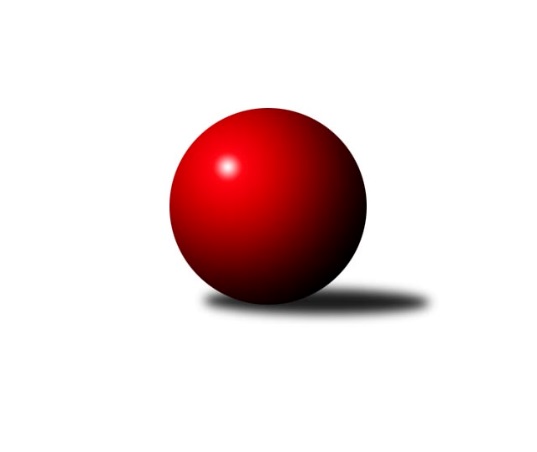 Č.14Ročník 2019/2020	25.2.2020Nejlepšího výkonu v tomto kole: 1641 dosáhlo družstvo: KK Minerva Opava ˝B˝Meziokresní přebor-Bruntál, Opava 2019/2020Výsledky 14. kolaSouhrnný přehled výsledků:TJ Opava ˝C˝	- TJ Jiskra Rýmařov ˝C˝	2:8	1436:1552		24.2.KK Minerva Opava ˝B˝	- RSSK OSIR Raciborz	8:2	1641:1599		24.2.TJ Horní Benešov ˝E˝	- KS Moravský Beroun B	4:6	1604:1571		24.2.TJ Kovohutě Břidličná ˝B˝	- KK Minerva Opava ˝C˝	2:8	1393:1527		24.2.TJ Kovohutě Břidličná ˝C˝	- TJ Sokol Chvalíkovice ˝B˝	8:2	1552:1506		25.2.Tabulka družstev:	1.	TJ Jiskra Rýmařov ˝C˝	14	12	0	2	100 : 40 	 	 1603	24	2.	RSSK OSIR Raciborz	14	11	0	3	108 : 32 	 	 1640	22	3.	TJ Horní Benešov ˝E˝	14	9	0	5	85 : 55 	 	 1575	18	4.	KK Minerva Opava ˝B˝	14	8	0	6	78 : 62 	 	 1561	16	5.	TJ Sokol Chvalíkovice ˝B˝	14	8	0	6	74 : 66 	 	 1496	16	6.	KS Moravský Beroun B	14	7	0	7	64 : 76 	 	 1512	14	7.	TJ Kovohutě Břidličná ˝B˝	14	5	0	9	60 : 80 	 	 1502	10	8.	TJ Kovohutě Břidličná ˝C˝	14	5	0	9	51 : 89 	 	 1572	10	9.	KK Minerva Opava ˝C˝	14	4	0	10	48 : 92 	 	 1405	8	10.	TJ Opava ˝C˝	14	1	0	13	32 : 108 	 	 1460	2Podrobné výsledky kola:	 TJ Opava ˝C˝	1436	2:8	1552	TJ Jiskra Rýmařov ˝C˝	Roman Škrobánek	 	 202 	 163 		365 	 0:2 	 401 	 	202 	 199		Pavel Švan	Jolana Rybová	 	 148 	 166 		314 	 0:2 	 358 	 	175 	 183		Miroslav Langer	Vladimír Kozák	 	 217 	 183 		400 	 2:0 	 399 	 	207 	 192		Pavel Přikryl	Vladislav Kobelár	 	 162 	 195 		357 	 0:2 	 394 	 	180 	 214		Stanislav Lichnovskýrozhodčí: Nejlepší výkon utkání: 401 - Pavel Švan	 KK Minerva Opava ˝B˝	1641	8:2	1599	RSSK OSIR Raciborz	Renáta Smijová	 	 208 	 204 		412 	 0:2 	 435 	 	217 	 218		Artur Tokarski	Aleš Hilzensauer	 	 205 	 206 		411 	 2:0 	 390 	 	193 	 197		Jerzy Kwasny	Zdeněk Štohanzl	 	 204 	 184 		388 	 2:0 	 384 	 	169 	 215		Mariusz Gierczak	Tomáš Král	 	 216 	 214 		430 	 2:0 	 390 	 	201 	 189		Krzysztof Wróblewskirozhodčí: Nejlepší výkon utkání: 435 - Artur Tokarski	 TJ Horní Benešov ˝E˝	1604	4:6	1571	KS Moravský Beroun B	Petr Dankovič	 	 239 	 217 		456 	 2:0 	 351 	 	175 	 176		Ivana Hajznerová	Daniel Duškevič	 	 206 	 180 		386 	 0:2 	 414 	 	203 	 211		Mária Machalová	Zdeněk Janák	 	 193 	 187 		380 	 0:2 	 409 	 	209 	 200		Daniel Herold	Miroslav Petřek st.	 	 214 	 168 		382 	 0:2 	 397 	 	195 	 202		Jiří Machalarozhodčí: Nejlepší výkon utkání: 456 - Petr Dankovič	 TJ Kovohutě Břidličná ˝B˝	1393	2:8	1527	KK Minerva Opava ˝C˝	Anna Dosedělová	 	 178 	 179 		357 	 0:2 	 417 	 	199 	 218		Gabriela Beinhauerová	Luděk Häusler	 	 165 	 153 		318 	 0:2 	 382 	 	207 	 175		Radek Fischer *1	Josef Kočař	 	 148 	 152 		300 	 0:2 	 364 	 	184 	 180		Zuzana Šafránková	Jaroslav Zelinka	 	 205 	 213 		418 	 2:0 	 364 	 	183 	 181		Matěj Pavlíkrozhodčí: střídání: *1 od 50. hodu Stanislav TrojákNejlepší výkon utkání: 418 - Jaroslav Zelinka	 TJ Kovohutě Břidličná ˝C˝	1552	8:2	1506	TJ Sokol Chvalíkovice ˝B˝	Miroslav Smékal	 	 182 	 172 		354 	 2:0 	 353 	 	189 	 164		David Beinhauer	Ladislav Stárek	 	 201 	 192 		393 	 2:0 	 371 	 	187 	 184		Marek Hrbáč	Ota Pidima *1	 	 209 	 205 		414 	 2:0 	 373 	 	179 	 194		Dalibor Krejčiřík	Jiří Procházka	 	 195 	 196 		391 	 0:2 	 409 	 	216 	 193		Denis Vítekrozhodčí: střídání: *1 od 50. hodu Ivo MrhalNejlepší výkon utkání: 414 - Ota PidimaPořadí jednotlivců:	jméno hráče	družstvo	celkem	plné	dorážka	chyby	poměr kuž.	Maximum	1.	Jiří Procházka 	TJ Kovohutě Břidličná ˝C˝	438.26	295.1	143.1	6.1	7/7	(488)	2.	Zdeněk Janák 	TJ Horní Benešov ˝E˝	424.83	289.8	135.1	6.3	5/6	(454)	3.	Jaroslav Zelinka 	TJ Kovohutě Břidličná ˝B˝	416.54	286.7	129.8	6.0	5/7	(445)	4.	Artur Tokarski 	RSSK OSIR Raciborz	415.23	280.3	135.0	6.7	6/7	(435)	5.	Krzysztof Wróblewski 	RSSK OSIR Raciborz	415.14	285.7	129.5	6.3	6/7	(442)	6.	Mariusz Gierczak 	RSSK OSIR Raciborz	415.13	288.7	126.4	7.0	7/7	(448)	7.	Slawomir Holynski 	RSSK OSIR Raciborz	410.40	285.6	124.8	7.6	5/7	(452)	8.	Denis Vítek 	TJ Sokol Chvalíkovice ˝B˝	407.78	280.1	127.7	9.4	7/7	(438)	9.	Pavel Švan 	TJ Jiskra Rýmařov ˝C˝	404.03	282.7	121.4	7.8	7/7	(475)	10.	Mária Machalová 	KS Moravský Beroun B	403.63	284.7	118.9	9.4	6/7	(437)	11.	Leoš Řepka 	TJ Kovohutě Břidličná ˝B˝	403.63	288.9	114.7	8.5	5/7	(421)	12.	Pavel Přikryl 	TJ Jiskra Rýmařov ˝C˝	401.17	282.2	119.0	8.0	7/7	(431)	13.	Gabriela Beinhauerová 	KK Minerva Opava ˝C˝	401.17	286.4	114.8	8.5	6/6	(446)	14.	Stanislav Lichnovský 	TJ Jiskra Rýmařov ˝C˝	399.79	285.2	114.6	9.9	7/7	(475)	15.	Zdeněk Štohanzl 	KK Minerva Opava ˝B˝	399.50	280.1	119.4	9.3	6/7	(430)	16.	Miroslav Langer 	TJ Jiskra Rýmařov ˝C˝	399.00	276.2	122.8	9.7	7/7	(465)	17.	Daniel Herold 	KS Moravský Beroun B	397.98	278.5	119.5	9.7	5/7	(430)	18.	Karel Kratochvíl 	KK Minerva Opava ˝B˝	397.42	278.0	119.4	8.7	6/7	(431)	19.	Vladislav Kobelár 	TJ Opava ˝C˝	397.19	278.4	118.8	10.1	6/7	(451)	20.	Petr Dankovič 	TJ Horní Benešov ˝E˝	395.62	284.4	111.3	9.1	5/6	(456)	21.	Daniel Duškevič 	TJ Horní Benešov ˝E˝	390.77	268.0	122.8	9.5	5/6	(465)	22.	Miroslav Petřek  st.	TJ Horní Benešov ˝E˝	390.46	276.4	114.1	9.5	6/6	(413)	23.	Pavel Veselka 	TJ Kovohutě Břidličná ˝C˝	388.27	274.9	113.3	10.3	5/7	(419)	24.	Dalibor Krejčiřík 	TJ Sokol Chvalíkovice ˝B˝	386.04	274.6	111.5	9.8	6/7	(436)	25.	Miroslav Smékal 	TJ Kovohutě Břidličná ˝C˝	385.36	275.1	110.2	10.3	7/7	(419)	26.	Renáta Smijová 	KK Minerva Opava ˝B˝	384.88	272.9	112.0	10.6	5/7	(432)	27.	Roman Swaczyna 	TJ Horní Benešov ˝E˝	381.24	277.1	104.1	11.8	5/6	(436)	28.	Anna Dosedělová 	TJ Kovohutě Břidličná ˝B˝	381.11	269.2	111.9	11.8	6/7	(425)	29.	Karel Vágner 	KK Minerva Opava ˝B˝	380.61	278.3	102.4	10.1	7/7	(424)	30.	Vladimír Kozák 	TJ Opava ˝C˝	378.33	270.7	107.6	11.1	5/7	(400)	31.	Josef Plšek 	KK Minerva Opava ˝B˝	377.33	268.3	109.0	9.8	5/7	(415)	32.	Ladislav Stárek 	TJ Kovohutě Břidličná ˝C˝	372.14	271.6	100.5	10.7	7/7	(393)	33.	Daniel Beinhauer 	TJ Sokol Chvalíkovice ˝B˝	367.57	258.7	108.9	10.9	7/7	(409)	34.	Matěj Pavlík 	KK Minerva Opava ˝C˝	363.19	260.4	102.8	13.8	6/6	(402)	35.	Zuzana Šafránková 	KK Minerva Opava ˝C˝	360.38	260.6	99.8	11.1	4/6	(430)	36.	Ivana Hajznerová 	KS Moravský Beroun B	357.89	262.1	95.8	17.1	6/7	(426)	37.	Roman Škrobánek 	TJ Opava ˝C˝	357.70	260.7	97.0	15.3	5/7	(379)	38.	Josef Kočař 	TJ Kovohutě Břidličná ˝B˝	356.10	257.3	98.8	11.8	7/7	(401)	39.	Jolana Rybová 	TJ Opava ˝C˝	353.84	259.3	94.5	14.1	7/7	(417)	40.	Petr Bracek 	TJ Opava ˝C˝	344.20	253.3	90.9	12.3	5/7	(371)	41.	Hana Zálešáková 	KS Moravský Beroun B	342.39	262.4	80.0	19.7	6/7	(373)	42.	Luděk Häusler 	TJ Kovohutě Břidličná ˝B˝	334.43	238.4	96.0	17.2	6/7	(388)	43.	Marek Hrbáč 	TJ Sokol Chvalíkovice ˝B˝	330.99	242.8	88.2	16.8	7/7	(405)	44.	Stanislav Troják 	KK Minerva Opava ˝C˝	322.07	240.3	81.7	21.6	5/6	(371)	45.	Jaroslav Pelikán 	KK Minerva Opava ˝C˝	289.50	226.5	63.0	25.5	4/6	(342)		Tomáš Král 	KK Minerva Opava ˝B˝	423.75	276.5	147.3	4.7	2/7	(448)		Cesary Koczorski 	RSSK OSIR Raciborz	412.00	308.0	104.0	14.0	1/7	(412)		Aleš Hilzensauer 	KK Minerva Opava ˝B˝	411.00	278.0	133.0	6.0	1/7	(411)		Dariusz Jaszewski 	RSSK OSIR Raciborz	402.00	280.0	122.0	7.0	1/7	(402)		David Beinhauer 	TJ Sokol Chvalíkovice ˝B˝	400.11	282.0	118.1	9.6	3/7	(445)		Jerzy Kwasny 	RSSK OSIR Raciborz	396.88	280.5	116.4	10.8	4/7	(420)		Jiří Machala 	KS Moravský Beroun B	394.30	288.8	105.6	10.3	4/7	(436)		Miroslav Zálešák 	KS Moravský Beroun B	390.05	275.8	114.3	9.7	4/7	(401)		Miroslav Janalík 	KS Moravský Beroun B	386.33	275.5	110.8	8.3	3/7	(412)		Ota Pidima 	TJ Kovohutě Břidličná ˝C˝	384.00	274.5	109.5	11.0	2/7	(385)		Ryszard Grygiel 	RSSK OSIR Raciborz	383.50	273.5	110.0	9.5	1/7	(399)		Tomáš Polok 	TJ Opava ˝C˝	377.00	248.0	129.0	10.0	1/7	(377)		Luděk Bambušek 	TJ Jiskra Rýmařov ˝C˝	374.00	260.0	114.0	5.0	1/7	(374)		Ivo Mrhal 	TJ Kovohutě Břidličná ˝C˝	373.25	260.8	112.5	10.0	2/7	(376)		Hana Kopečná 	TJ Horní Benešov ˝E˝	354.00	261.0	93.0	8.5	1/6	(368)		Pavel Jašek 	TJ Opava ˝C˝	340.33	247.0	93.3	16.3	3/7	(351)		Jan Hroch 	TJ Kovohutě Břidličná ˝C˝	328.67	236.3	92.3	16.8	3/7	(372)Sportovně technické informace:Starty náhradníků:registrační číslo	jméno a příjmení 	datum startu 	družstvo	číslo startu23742	Luděk Häusler	24.02.2020	TJ Kovohutě Břidličná ˝B˝	4x
Hráči dopsaní na soupisku:registrační číslo	jméno a příjmení 	datum startu 	družstvo	12788	Aleš Hilsensauer	24.02.2020	KK Minerva Opava ˝B˝	Program dalšího kola:15. kolo2.3.2020	po	17:00	KS Moravský Beroun B - TJ Sokol Chvalíkovice ˝B˝	2.3.2020	po	17:00	TJ Jiskra Rýmařov ˝C˝ - TJ Kovohutě Břidličná ˝B˝	2.3.2020	po	17:00	TJ Opava ˝C˝ - TJ Kovohutě Břidličná ˝C˝	2.3.2020	po	18:00	KK Minerva Opava ˝C˝ - KK Minerva Opava ˝B˝	2.3.2020	po	18:00	RSSK OSIR Raciborz - TJ Horní Benešov ˝E˝	Nejlepší šestka kola - absolutněNejlepší šestka kola - absolutněNejlepší šestka kola - absolutněNejlepší šestka kola - absolutněNejlepší šestka kola - dle průměru kuželenNejlepší šestka kola - dle průměru kuželenNejlepší šestka kola - dle průměru kuželenNejlepší šestka kola - dle průměru kuželenNejlepší šestka kola - dle průměru kuželenPočetJménoNázev týmuVýkonPočetJménoNázev týmuPrůměr (%)Výkon3xPetr DankovičHor.Beneš.E4561xPetr DankovičHor.Beneš.E113.434563xArtur TokarskiRaciborz4353xJaroslav ZelinkaBřidličná B113.234184xTomáš KrálMinerva B4303xGabriela BeinhauerováMinerva C112.964174xJaroslav ZelinkaBřidličná B4186xDenis VítekChvalíkov. B110.794095xGabriela BeinhauerováMinerva C4174xArtur TokarskiRaciborz108.984352xMária MachalováMoravský Beroun B4145xPavel ŠvanRýmařov C108.43401